云主机C盘空间不足问题问题现象：服务器安装系统后，系统默认虚拟内存会存放到C盘下，因此导致C盘容量过小；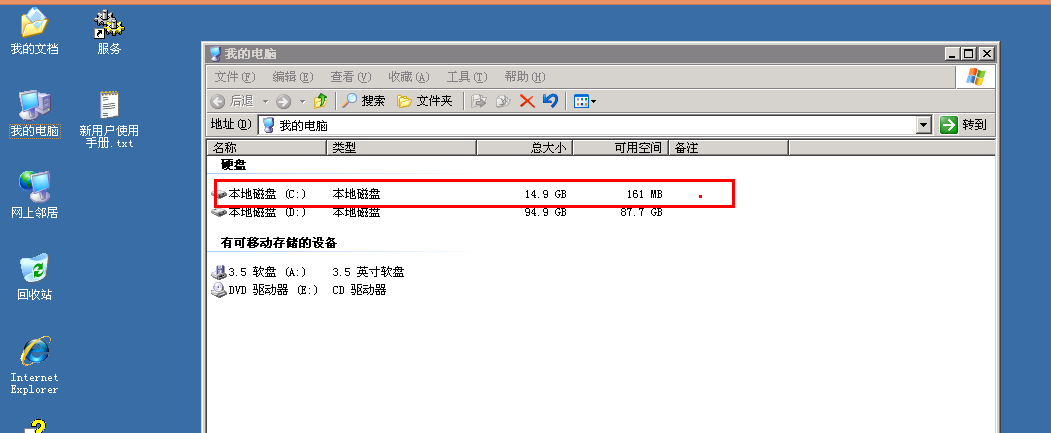 解决方法：远程登录服务器；右键点击>我的电脑，选择属性；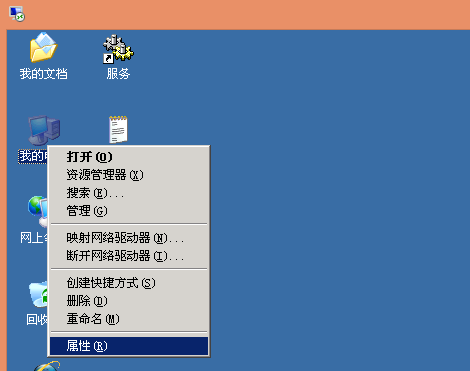 选择“高级”，点击“设置”；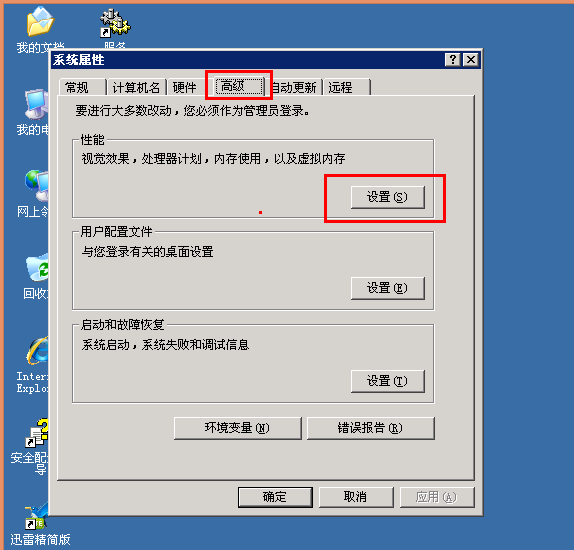 选择“高级”，点击“更改”；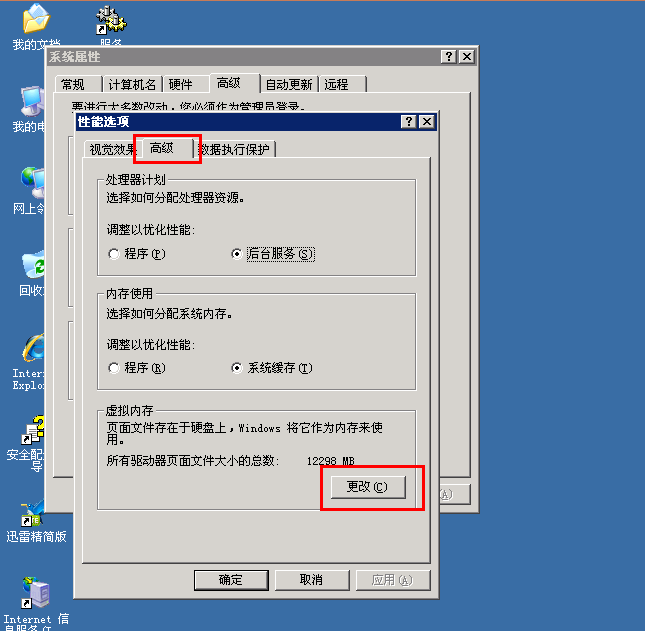 按照如图执行步骤；选择“C”；选择“无分页文件”；点击“设置”；点击“是”；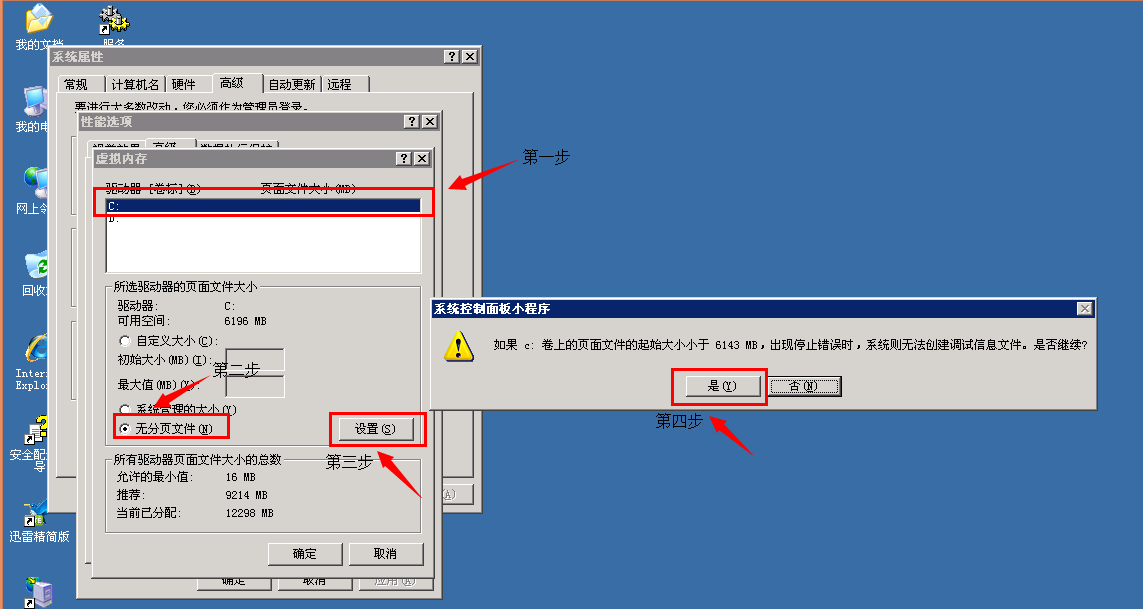 按照如图执行步骤；选择“D”；选择“系统管理的大小”；点击“设置”；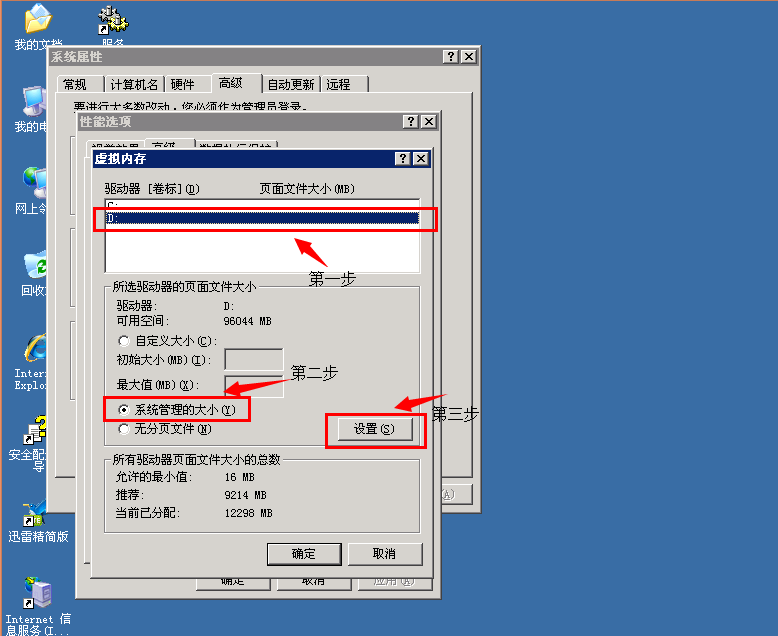 点击“确定”，重启服务器；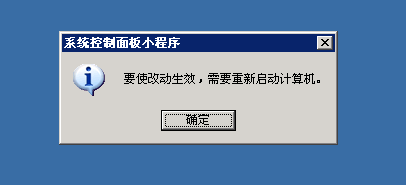 再次登录后，服务器C盘空间容量正常。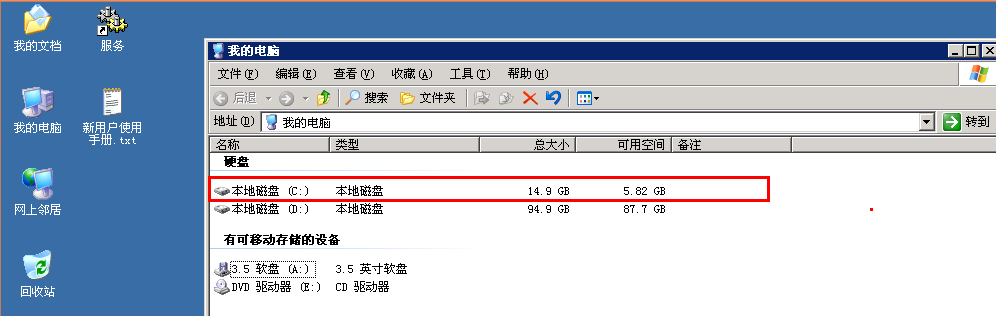 